   Primary 3 Homework   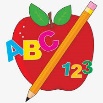 Week Beginning: 5th February 2024Here is a guide to help you for this week. You can choose how to organise your tasks to suit what works for you.  Please bring book bags to school every day. They will be collected in on a Friday as there will not be any homework at the weekend.  Remember to have lots of fun!   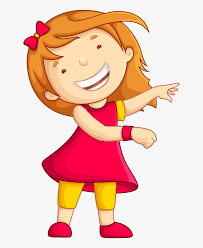 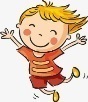 LiteracyNumeracySpellingPlease complete 2 active and 2 written spelling activities for your words. Activities list on blog.Click on the Learning Intention to play the games.ReadingLI – We are learning to be fluent and use expression. Active MultiplicationUse your strategies – equal groups, repeated addition, skip counting, arrays – to practice your times tables. X 2X 4X 8X 5X 10RSPB Big Garden BirdwatchThis weekend spend an hour outside in your garden and see how many different types of birds you can find. A sheet will be given out at the end of the week for you to record your findings. RSPB Big Garden BirdwatchThis weekend spend an hour outside in your garden and see how many different types of birds you can find. A sheet will be given out at the end of the week for you to record your findings. 